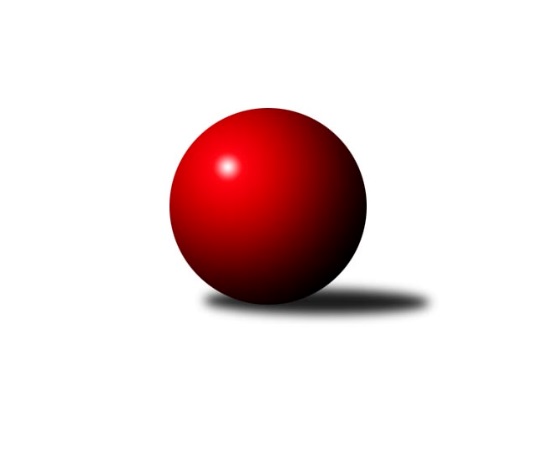 Č.3Ročník 2018/2019	29.9.2018Nejlepšího výkonu v tomto kole: 3222 dosáhlo družstvo: KK Blansko B2. KLZ B 2018/2019Výsledky 3. kolaSouhrnný přehled výsledků:KK Vyškov	- TJ Jiskra Otrokovice	5:3	3134:3114	11.0:13.0	24.9.TJ Valašské Meziříčí	- KK Blansko B	3:5	3204:3222	12.5:11.5	29.9.KK Mor.Slávia Brno	- SK Baník Ratiškovice	5:3	3036:3018	12.0:12.0	29.9.TJ Sokol Husovice	- KK Šumperk	6:2	2987:2802	16.0:8.0	29.9.HKK Olomouc	- KK Slovan Rosice B	2:6	3104:3119	11.0:13.0	29.9.KK Mor.Slávia Brno	- KK Blansko B	4:4	3124:3089	10.0:14.0	25.9.Tabulka družstev:	1.	TJ Sokol Husovice	3	3	0	0	18.0 : 6.0 	44.5 : 27.5 	 3037	6	2.	KK Vyškov	3	2	0	1	15.0 : 9.0 	37.0 : 35.0 	 3159	4	3.	TJ Valašské Meziříčí	3	2	0	1	14.0 : 10.0 	42.0 : 30.0 	 3264	4	4.	KK Slovan Rosice B	3	2	0	1	13.0 : 11.0 	35.5 : 36.5 	 3158	4	5.	KK Blansko B	3	1	1	1	12.0 : 12.0 	37.5 : 34.5 	 3122	3	6.	KK Šumperk	3	1	1	1	12.0 : 12.0 	33.0 : 39.0 	 2917	3	7.	KK Mor.Slávia Brno	3	1	1	1	11.0 : 13.0 	33.5 : 38.5 	 2955	3	8.	SK Baník Ratiškovice	2	1	0	1	8.0 : 8.0 	26.5 : 21.5 	 3088	2	9.	TJ Sokol Luhačovice	2	0	1	1	7.0 : 9.0 	21.0 : 27.0 	 3096	1	10.	HKK Olomouc	2	0	0	2	3.0 : 13.0 	18.5 : 29.5 	 3091	0	11.	TJ Jiskra Otrokovice	3	0	0	3	7.0 : 17.0 	31.0 : 41.0 	 3057	0Podrobné výsledky kola:	 KK Vyškov	3134	5:3	3114	TJ Jiskra Otrokovice	Tereza Vidlářová	122 	 138 	 110 	120	490 	 2.5:1.5 	 438 	 103	104 	 110	121	Jitka Bětíková	Michaela Kouřilová	139 	 126 	 145 	156	566 	 3:1 	 510 	 105	137 	 136	132	Barbora Divílková st.	Monika Anderová	123 	 115 	 122 	141	501 	 2:2 	 527 	 120	139 	 148	120	Barbora Divílková ml.	Lenka Hrdinová	125 	 115 	 130 	154	524 	 1:3 	 547 	 138	126 	 140	143	Eliška Hrančíková	Pavla Fialová	122 	 134 	 129 	128	513 	 0.5:3.5 	 555 	 135	134 	 148	138	Tereza Divílková	Jana Vejmolová	133 	 128 	 147 	132	540 	 2:2 	 537 	 115	136 	 135	151	Kateřina Fryštáckározhodčí: Láník BřetislavNejlepší výkon utkání: 566 - Michaela Kouřilová	 TJ Valašské Meziříčí	3204	3:5	3222	KK Blansko B	Kristýna Štreitová	132 	 121 	 130 	129	512 	 1:3 	 572 	 151	149 	 149	123	Helena Daňková	Dana Uhříková	124 	 144 	 133 	139	540 	 3:1 	 523 	 120	140 	 134	129	Dana Musilová	Michaela Bagári	111 	 137 	 109 	126	483 	 1:3 	 504 	 127	120 	 130	127	Ivana Hrouzová	Klára Tobolová	126 	 135 	 136 	158	555 	 3:1 	 512 	 129	129 	 130	124	Natálie Součková	Ivana Marančáková	134 	 129 	 139 	143	545 	 1:3 	 566 	 147	149 	 142	128	Eliška Petrů	Pavla Čípová	148 	 137 	 139 	145	569 	 3.5:0.5 	 545 	 147	137 	 129	132	Naděžda Musilovározhodčí: Jaroslav ZajíčekNejlepší výkon utkání: 572 - Helena Daňková	 KK Mor.Slávia Brno	3036	5:3	3018	SK Baník Ratiškovice	Lenka Kričinská	117 	 112 	 136 	122	487 	 2:2 	 505 	 119	143 	 129	114	Martina Šupálková	Pavlína Březinová	135 	 135 	 122 	108	500 	 1:3 	 526 	 124	138 	 137	127	Hana Beranová	Marika Celbrová	129 	 132 	 116 	119	496 	 1:3 	 515 	 131	111 	 145	128	Monika Niklová	Radka Šindelářová	124 	 144 	 123 	126	517 	 2:2 	 500 	 111	118 	 137	134	Kristýna Košuličová	Veronika Semmler	143 	 133 	 124 	123	523 	 4:0 	 488 	 132	119 	 117	120	Dana Tomančáková	Romana Sedlářová	133 	 128 	 114 	138	513 	 2:2 	 484 	 117	137 	 123	107	Jana Mackovározhodčí: Jan BernatíkNejlepší výkon utkání: 526 - Hana Beranová	 TJ Sokol Husovice	2987	6:2	2802	KK Šumperk	Markéta Gabrhelová	122 	 128 	 129 	103	482 	 3:1 	 444 	 113	97 	 112	122	Adéla Příhodová	Tereza Trávníčková	115 	 125 	 118 	125	483 	 3:1 	 465 	 107	104 	 110	144	Soňa Ženčáková	Katrin Valuchová	128 	 115 	 106 	122	471 	 3:1 	 443 	 95	113 	 116	119	Hana Jáňová	Blanka Sedláková	132 	 112 	 138 	136	518 	 3:1 	 399 	 91	118 	 88	102	Marcela Příhodová	Markéta Nepejchalová	119 	 143 	 114 	133	509 	 2:2 	 513 	 139	131 	 120	123	Ludmila Mederová	Lucie Kelpenčevová	131 	 139 	 125 	129	524 	 2:2 	 538 	 128	144 	 138	128	Růžena Smrčkovározhodčí: Radim MácaNejlepší výkon utkání: 538 - Růžena Smrčková	 HKK Olomouc	3104	2:6	3119	KK Slovan Rosice B	Marie Říhová	130 	 113 	 125 	105	473 	 1:3 	 515 	 116	131 	 141	127	Petra Dosedlová	Marie Chmelíková	135 	 117 	 142 	121	515 	 4:0 	 447 	 125	107 	 109	106	Tereza Kalavská	Hana Malíšková	121 	 123 	 151 	133	528 	 1:3 	 530 	 126	129 	 138	137	Aneta Ondovčáková	Kateřina Bajerová	126 	 128 	 117 	128	499 	 1:3 	 541 	 129	136 	 149	127	Anna Štraufová	Silvie Vaňková	139 	 135 	 146 	144	564 	 2:2 	 540 	 141	136 	 123	140	Eva Dosedlová	Jaroslava Havranová	144 	 134 	 108 	139	525 	 2:2 	 546 	 164	132 	 118	132	Kamila Veselározhodčí: Hendrych JaromírNejlepší výkon utkání: 564 - Silvie Vaňková	 KK Mor.Slávia Brno	3124	4:4	3089	KK Blansko B	Monika Jedličková	110 	 122 	 145 	141	518 	 2:2 	 529 	 137	138 	 133	121	Eliška Petrů	Lenka Kričinská	120 	 131 	 119 	125	495 	 0:4 	 532 	 131	136 	 136	129	Helena Daňková	Marika Celbrová	116 	 127 	 135 	120	498 	 0:4 	 522 	 125	135 	 137	125	Naděžda Musilová	Ilona Olšáková	113 	 116 	 135 	120	484 	 1:3 	 499 	 125	121 	 126	127	Zita Řehůřková	Veronika Semmler	136 	 144 	 147 	130	557 	 3:1 	 512 	 151	110 	 124	127	Ivana Hrouzová	Romana Sedlářová	139 	 143 	 154 	136	572 	 4:0 	 495 	 133	135 	 116	111	Dana Musilovározhodčí: Jan BernatíkNejlepší výkon utkání: 572 - Romana SedlářováPořadí jednotlivců:	jméno hráče	družstvo	celkem	plné	dorážka	chyby	poměr kuž.	Maximum	1.	Tereza Divílková 	TJ Jiskra Otrokovice	563.00	363.5	199.5	3.5	2/3	(571)	2.	Jana Navláčilová 	TJ Valašské Meziříčí	560.00	363.5	196.5	3.0	2/2	(561)	3.	Šárka Nováková 	TJ Sokol Luhačovice	560.00	370.0	190.0	4.5	2/2	(582)	4.	Dana Uhříková 	TJ Valašské Meziříčí	558.50	383.0	175.5	6.0	2/2	(577)	5.	Klára Tobolová 	TJ Valašské Meziříčí	555.75	375.5	180.3	5.0	2/2	(604)	6.	Aneta Ondovčáková 	KK Slovan Rosice B	552.00	365.7	186.3	3.3	3/3	(591)	7.	Lucie Kelpenčevová 	TJ Sokol Husovice	548.00	366.8	181.3	5.3	2/2	(561)	8.	Hana Beranová 	SK Baník Ratiškovice	545.00	353.5	191.5	3.5	2/2	(564)	9.	Silvie Vaňková 	HKK Olomouc	544.00	369.0	175.0	5.0	2/2	(564)	10.	Jana Vejmolová 	KK Vyškov	543.75	370.0	173.8	4.8	2/2	(555)	11.	Lenka Hrdinová 	KK Vyškov	543.00	368.5	174.5	4.3	2/2	(558)	12.	Eliška Hrančíková 	TJ Jiskra Otrokovice	543.00	372.7	170.3	8.0	3/3	(551)	13.	Ivana Marančáková 	TJ Valašské Meziříčí	541.00	362.0	179.0	4.5	2/2	(571)	14.	Eva Dosedlová 	KK Slovan Rosice B	540.00	355.5	184.5	4.0	2/3	(540)	15.	Helena Daňková 	KK Blansko B	539.00	361.0	178.0	4.7	3/3	(572)	16.	Kamila Veselá 	KK Slovan Rosice B	537.50	376.5	161.0	5.5	2/3	(546)	17.	Šárka Palková 	KK Slovan Rosice B	535.00	374.5	160.5	5.5	2/3	(546)	18.	Anna Štraufová 	KK Slovan Rosice B	534.50	373.5	161.0	5.5	2/3	(541)	19.	Michaela Bagári 	TJ Valašské Meziříčí	533.50	363.8	169.8	5.8	2/2	(555)	20.	Eliška Petrů 	KK Blansko B	533.33	365.3	168.0	5.3	3/3	(566)	21.	Michaela Kouřilová 	KK Vyškov	532.75	350.8	182.0	6.3	2/2	(566)	22.	Růžena Smrčková 	KK Šumperk	530.67	363.3	167.3	5.0	3/3	(538)	23.	Pavla Fialová 	KK Vyškov	530.25	361.0	169.3	3.5	2/2	(538)	24.	Jaroslava Havranová 	HKK Olomouc	524.50	351.5	173.0	7.0	2/2	(525)	25.	Kateřina Petková 	KK Šumperk	522.50	359.0	163.5	6.0	2/3	(525)	26.	Lenka Menšíková 	TJ Sokol Luhačovice	522.50	361.5	161.0	9.0	2/2	(525)	27.	Naděžda Musilová 	KK Blansko B	522.33	350.7	171.7	5.7	3/3	(545)	28.	Kateřina Fryštácká 	TJ Jiskra Otrokovice	520.33	344.7	175.7	6.0	3/3	(537)	29.	Dana Tomančáková 	SK Baník Ratiškovice	519.50	367.0	152.5	8.0	2/2	(551)	30.	Kristýna Košuličová 	SK Baník Ratiškovice	519.00	349.5	169.5	6.5	2/2	(538)	31.	Markéta Nepejchalová 	TJ Sokol Husovice	518.25	354.3	164.0	7.3	2/2	(552)	32.	Kateřina Bajerová 	HKK Olomouc	516.00	349.0	167.0	7.0	2/2	(533)	33.	Kristýna Štreitová 	TJ Valašské Meziříčí	514.00	360.5	153.5	9.0	2/2	(519)	34.	Hana Malíšková 	HKK Olomouc	512.50	348.0	164.5	7.0	2/2	(528)	35.	Renata Mikulcová  st.	TJ Jiskra Otrokovice	512.50	348.5	164.0	8.5	2/3	(522)	36.	Hana Krajíčková 	TJ Sokol Luhačovice	512.50	357.0	155.5	11.0	2/2	(526)	37.	Natálie Součková 	KK Blansko B	511.50	354.5	157.0	7.0	2/3	(512)	38.	Monika Niklová 	SK Baník Ratiškovice	511.00	344.0	167.0	9.0	2/2	(515)	39.	Dana Musilová 	KK Blansko B	510.67	356.7	154.0	9.3	3/3	(523)	40.	Monika Anderová 	KK Vyškov	510.00	361.8	148.3	8.8	2/2	(515)	41.	Ivana Hrouzová 	KK Blansko B	509.00	351.3	157.7	7.7	3/3	(512)	42.	Katrin Valuchová 	TJ Sokol Husovice	507.50	350.3	157.3	7.0	2/2	(525)	43.	Romana Sedlářová 	KK Mor.Slávia Brno	507.25	341.5	165.8	6.0	2/2	(572)	44.	Veronika Semmler 	KK Mor.Slávia Brno	507.00	342.8	164.3	5.5	2/2	(557)	45.	Ludmila Mederová 	KK Šumperk	507.00	344.3	162.7	9.7	3/3	(528)	46.	Petra Dosedlová 	KK Slovan Rosice B	500.00	353.7	146.3	11.3	3/3	(515)	47.	Tereza Vidlářová 	KK Vyškov	498.75	350.5	148.3	9.3	2/2	(527)	48.	Pavlína Březinová 	KK Mor.Slávia Brno	494.00	361.0	133.0	14.0	2/2	(500)	49.	Tereza Trávníčková 	TJ Sokol Husovice	492.00	352.8	139.3	13.5	2/2	(513)	50.	Jana Macková 	SK Baník Ratiškovice	489.00	337.0	152.0	7.5	2/2	(494)	51.	Helena Konečná 	TJ Sokol Luhačovice	488.50	336.5	152.0	12.0	2/2	(513)	52.	Markéta Gabrhelová 	TJ Sokol Husovice	487.50	349.3	138.3	12.5	2/2	(497)	53.	Ilona Olšáková 	KK Mor.Slávia Brno	486.50	336.5	150.0	7.5	2/2	(489)	54.	Jana Dvořáková 	TJ Jiskra Otrokovice	484.50	338.5	146.0	8.0	2/3	(513)	55.	Blanka Sedláková 	TJ Sokol Husovice	483.25	342.0	141.3	12.8	2/2	(518)	56.	Radka Šindelářová 	KK Mor.Slávia Brno	482.00	339.0	143.0	8.5	2/2	(517)	57.	Lenka Kričinská 	KK Mor.Slávia Brno	475.50	345.3	130.3	12.5	2/2	(495)	58.	Hana Jáňová 	KK Šumperk	470.67	342.0	128.7	11.0	3/3	(508)	59.	Hana Jonášková 	TJ Jiskra Otrokovice	470.50	342.0	128.5	16.5	2/3	(472)	60.	Adéla Příhodová 	KK Šumperk	468.00	345.7	122.3	12.0	3/3	(486)	61.	Soňa Ženčáková 	KK Šumperk	459.67	310.0	149.7	9.7	3/3	(476)	62.	Jitka Bětíková 	TJ Jiskra Otrokovice	442.00	326.5	115.5	21.0	2/3	(446)		Eva Putnová 	KK Slovan Rosice B	557.00	373.0	184.0	1.0	1/3	(557)		Pavla Čípová 	TJ Valašské Meziříčí	552.50	375.5	177.0	3.0	1/2	(569)		Lenka Pouchlá 	HKK Olomouc	551.00	377.0	174.0	5.0	1/2	(551)		Ludmila Pančochová 	TJ Sokol Luhačovice	544.00	349.0	195.0	4.0	1/2	(544)		Barbora Divílková  ml.	TJ Jiskra Otrokovice	527.00	343.0	184.0	4.0	1/3	(527)		Monika Jedličková 	KK Mor.Slávia Brno	518.00	350.0	168.0	4.0	1/2	(518)		Marie Chmelíková 	HKK Olomouc	515.00	366.0	149.0	14.0	1/2	(515)		Barbora Divílková  st.	TJ Jiskra Otrokovice	510.00	342.0	168.0	6.0	1/3	(510)		Martina Šupálková 	SK Baník Ratiškovice	505.00	329.0	176.0	6.0	1/2	(505)		Jarmila Bábíčková 	SK Baník Ratiškovice	504.00	349.0	155.0	12.0	1/2	(504)		Zita Řehůřková 	KK Blansko B	499.00	357.0	142.0	7.0	1/3	(499)		Marika Celbrová 	KK Mor.Slávia Brno	497.00	343.5	153.5	8.5	1/2	(498)		Hana Konečná 	TJ Sokol Luhačovice	491.00	342.0	149.0	12.0	1/2	(491)		Monika Hubíková 	TJ Sokol Luhačovice	474.00	338.0	136.0	15.0	1/2	(474)		Marie Říhová 	HKK Olomouc	473.00	331.0	142.0	11.0	1/2	(473)		Alena Kopecká 	HKK Olomouc	448.00	326.0	122.0	13.0	1/2	(448)		Tereza Kalavská 	KK Slovan Rosice B	447.00	316.0	131.0	13.0	1/3	(447)		Marcela Příhodová 	KK Šumperk	399.00	308.0	91.0	22.0	1/3	(399)Sportovně technické informace:Starty náhradníků:registrační číslo	jméno a příjmení 	datum startu 	družstvo	číslo startu13523	Veronika Semmler	29.09.2018	KK Mor.Slávia Brno	3x17204	Marie Říhová	29.09.2018	HKK Olomouc	1x15596	Barbora Divílková st.	24.09.2018	TJ Jiskra Otrokovice	1x19660	Barbora Pekárková ml.	24.09.2018	TJ Jiskra Otrokovice	1x23809	Marcela Příhodová	29.09.2018	KK Šumperk	1x22732	Radka Šindelářová	29.09.2018	KK Mor.Slávia Brno	2x
Hráči dopsaní na soupisku:registrační číslo	jméno a příjmení 	datum startu 	družstvo	13889	Marie Chmelíková	29.09.2018	HKK Olomouc	Program dalšího kola:4. kolo11.10.2018	čt	17:30	KK Blansko B - KK Vyškov				KK Slovan Rosice B - -- volný los --	13.10.2018	so	9:00	TJ Jiskra Otrokovice - HKK Olomouc	13.10.2018	so	10:00	TJ Sokol Luhačovice - KK Mor.Slávia Brno	13.10.2018	so	14:00	SK Baník Ratiškovice - TJ Sokol Husovice	13.10.2018	so	16:00	KK Šumperk - TJ Valašské Meziříčí				-- volný los -- - KK Mor.Slávia Brno (předehrávka z 5. kola)	Nejlepší šestka kola - absolutněNejlepší šestka kola - absolutněNejlepší šestka kola - absolutněNejlepší šestka kola - absolutněNejlepší šestka kola - dle průměru kuželenNejlepší šestka kola - dle průměru kuželenNejlepší šestka kola - dle průměru kuželenNejlepší šestka kola - dle průměru kuželenNejlepší šestka kola - dle průměru kuželenPočetJménoNázev týmuVýkonPočetJménoNázev týmuPrůměr (%)Výkon1xHelena DaňkováBlansko B5721xMichaela KouřilováVyškov A108.975661xPavla ČípováVal. Meziříčí5691xSilvie VaňkováHKK Olomouc108.295641xEliška PetrůBlansko B5661xRůžena SmrčkováŠumperk107.255381xMichaela KouřilováVyškov A5662xTereza DivílkováOtrokovice106.855551xSilvie VaňkováHKK Olomouc5641xHelena DaňkováBlansko B105.45722xTereza DivílkováOtrokovice5551xEliška HrančíkováOtrokovice105.31547